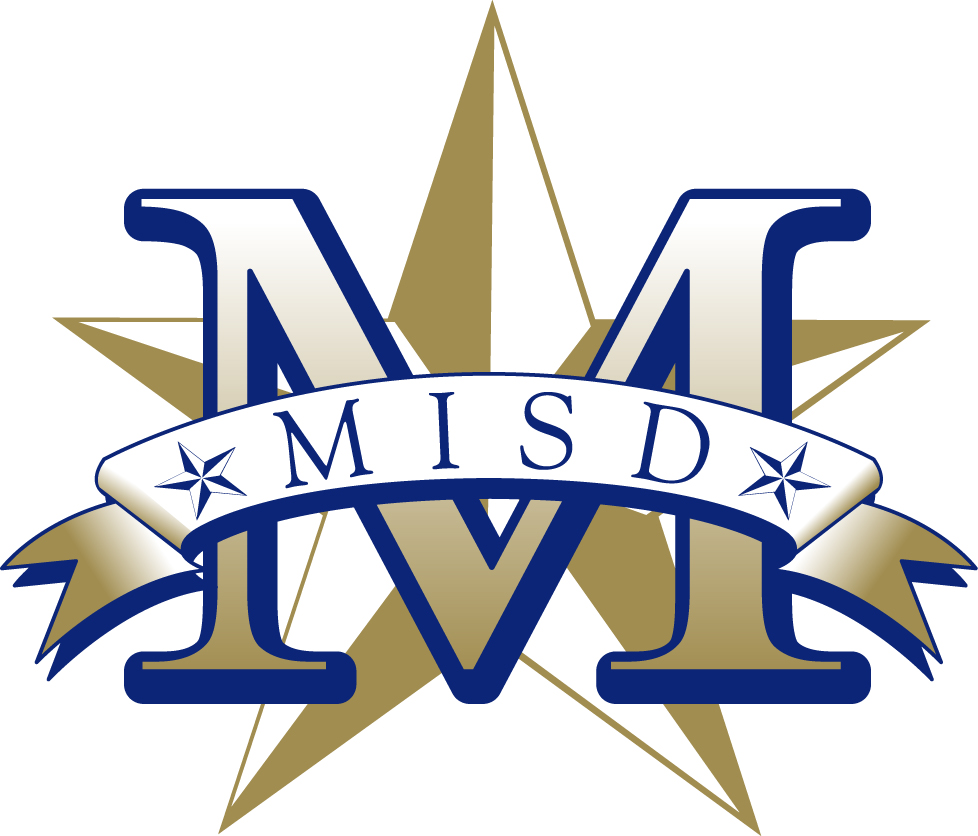 Mesquite ISD Curriculum SequenceKindergarten - Third Reporting PeriodMesquite ISD Curriculum SequenceKindergarten - Fourth Reporting PeriodEnglish Language Arts/ReadingMathScienceSocial StudiesComprehensionStudy different genres, including, poetry, lullabies and folktalesResearch topics of interest to the studentsLocate and recall important information from expository textRetell or act out important events in storiesReading FluencyWork on developing fluency in oral reading using phrasing, reader’s theater, Fry’s phrases, Word Races, Quick Word charts, and choral reading VocabularyUse context from text to discover word meaningInfer the meaning of a wordWriting WorkshopWrite personal narrativeNotice the conventions of writing so that stories can be read by othersPractice revising and editing  stories and picture to make them betterWrite the beginning and ending sounds of a wordSpell Word Wall words correctlyUnderstand difference between sentence, questionPhonological AwarenessAdd or take away beginning sound of a wordConnect final sounds of words to lettersPhonics/SpellingIdentify, read, and write short vowel sounds in CVC and CCVC wordsIdentify, read, and write consonant blends and digraphsConventions of WritingUnderstand and use nouns, pronouns, verbs and descriptive words in writingUse capitalization at the beginning of a sentence in writingLearn to form letters Word Wall Wordsthis, down, was, at, help, well, but, jump, on, did, find, not, go, big, want, here, get, allRead, write, and represent whole numbers from 0 to at least 20 with and without objects or pictures. (K.2B)Count a set of objects up to at least 20 and demonstrate that the last number said tells the number of objects in the set regardless of their arrangement or order. (K.2C)Generate a number that is one more than or one less than another number up to at least 20. (K.2F)Compare sets of objects up to at least 20 in each set using comparative language. (K.2G)Model the action of joining to represent addition and the action of separating to represent subtraction. (K.3A)Solve word problems using objects and drawings to find sums up to 10 and differences within 10. (K.3B)Explain the strategies used to solve problems involving adding and subtracting within 10 using spoken words, concrete and pictorial models, and number sentences. (K.3C)Recite numbers up to at least 100 by ones and tens beginning with any given number. (K.5A)Identify three-dimensional solids, including cylinders, cones, spheres, and cubes, in the real world. (K.6B)Identify two-dimensional components of three-dimensional objects. (K.6C)Classify and sort a variety of regular and irregular two- and three-dimensional figures regardless of orientation or size. (K.6E)Life Science UnitIn this unit, students will:Differentiate between living and nonliving things based upon whether they have basic needs and produce offspringExamine evidence that living organisms have basic needs such as food, water, and shelter for animalsSort animals into groups based on physical characteristics such as color, size, or body coveringIdentify parts of animals such as head, eyes, and limbsActivities to integrate science process skills and life science content during this unit will include observing how animals living around the school meet their basic needs.Students will describe people and events in history.Students will use vocabulary related to chronology.Students will use terms related to time.Students will identify the contributions of a historical figure.Students will explain the difference between needs and wants.Students will identify basic human needs.Students will describe how humans meet their basic needs.Students will identify maps and globes.Students will describe locations.Students will use maps and globes to locate places.English Language Arts/ReadingMathScienceSocial StudiesComprehensionCompare and contrast plot and setting in books written by the same authorDiscuss the big idea and make connections within a text and across textsCompare and contrast characters from different textsAnalyze story elements--theme, plotDetermine the main idea: distinguish between interesting and important informationDetermine the main idea and supporting detailsUnderstand poetry Reading FluencyWork on developing fluency in oral reading using phrasing, reader’s theater, Fry’s phrases, Word Races, Quick Word charts,  and choral reading VocabularyUse context from text to discover word meaning, including infer the meaningUse a Pictionary to locate wordsDevelop an understanding of figurative language Writing WorkshopWrite about how to do somethingWrite across multiple pages in sequenceWrite to persuade others thinking or actionGenerate ideas before writing on self-selected topicsWrite longer pieces of textWrite the all of the sounds heard in a wordWrite poetrySpell Word Wall words correctlyPhonological AwarenessChange sounds to make new words Example: Change the sound of “t” in “tug” to the sound of “b” to make the word “bug”Distinguish between rhymes and non-rhymesPhonics/SpellingReview short vowels sounds, a, e, i, o, uIdentify, read, and write long vowel sounds in CVCe words and -ayAdd -s to words to mean more than oneIdentify final consonant blendsWord Wall Wordsrun, saw, so, they, play, make, two, up, no, will, came, yes, little, who, funny, whatISIP testingModel the action of joining to represent addition and the action of separating to represent subtraction. (K.3A)Solve word problems using objects and drawings to find sums up to 10 and differences within 10. (K.3B)Explain the strategies used to solve problems involving adding and subtracting within 10 using spoken words, concrete and pictorial models, and number sentences. (K.3C)Identify coins in order to recognize the need for monetary transactions. The student is expected to identify U.S. coins by name, including pennies, nickels, dimes, and quarters. (K.4A)Give an example of a measurable attribute of a given object, including length, capacity, and weight. (K.7A)Compare two objects with a common measurable attribute to see which object has more of/less of the attribute and describe the difference. (K.7B)Identify ways to earn income. (K.9A)Differentiate between money received as income and money received as gifts. (K.9B)List simple skills required for jobs. (K.9C)Distinguish between wants and needs and identify income as a source to meet one's wants and needs. (K.9D)Life Science Unit, continuedIn this unit, students will:Examine evidence that living organisms have basic needs such as air, water, nutrients, sunlight, and space for plantsIdentify parts of plants such as roots, stem, and leavesSort plants into groups based on physical characteristics such as color, size, or leaf shapeIdentify ways that young plants resemble the parent plantObserve changes that are part of a simple life cycle of a plant: seed, seedling, plant, flower, and fruitActivities to integrate science process skills and life science content during this unit will include observing a growing plant and its parts. Students will also plan and conduct a simple investigation with plants.Students will identify tools to determine location.Students will identify physical characteristics of places.Students will identify the physical characteristics of places.